Jakie korzyści może przynieść związek z młodszym mężczyzną?Jeśli zastanawiałaś się kiedykolwiek, czy związek z młodszym mężczyzną może przetrwać, to dobrze trafiłaś. Dowiedz się, jakie wzajemne korzyści możecie wynieść z takiego związku!Czy związek z młodszym mężczyzną może się udać?Związki między partnerami o znacznej różnicy wieku stały się coraz bardziej powszechne w dzisiejszym społeczeństwie. Coraz więcej kobiet decyduje się na romans lub trwały związek z młodszym mężczyzną. Z pewnością tego rodzaju związki przynoszą ze sobą zarówno radość, jak i wyzwania. W tym artykule spojrzymy na temat związku z nieco młodszym partnerem z perspektywy wyższych oczekiwań, wyjątkowych wyzwań oraz możliwości wzrostu i rozwoju.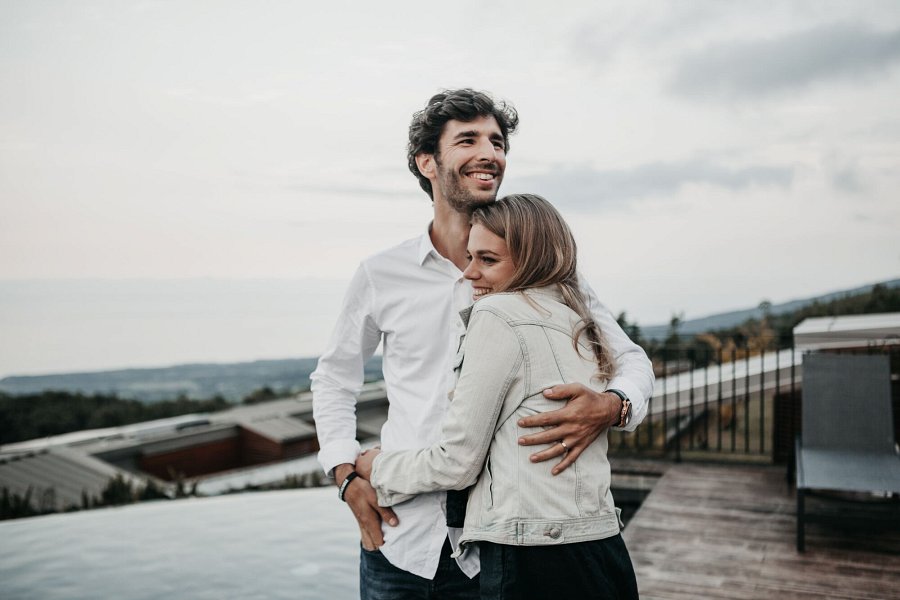 Nowe spojrzenie na związek z młodszym mężczyznąWchodząc w związek z młodszym partnerem, kobiety często mają wyższe oczekiwania dotyczące relacji. Mogą czuć się bardziej pewne siebie, niezależne i gotowe na eksplorację nowych możliwości. Z kolei młodszy partner może czerpać z takiego związku inspirację i rozwijać się pod wpływem dojrzałej partnerki. Wyższe oczekiwania mogą prowadzić do bardziej ekscytującego i dynamicznego związku, w którym oboje partnerzy wzajemnie się inspirują.Co więcej, związek z młodszym mężczyzną może być okazją do wzrostu i rozwoju dla obu partnerów. Młodszy partner może odnaleźć w dojrzałej partnerce mentora i przewodnika, który pomoże mu odkryć nowe pasje i cele życiowe. Z drugiej strony, starsza partnerka może uczyć się od młodszego partnera o nowych trendach, technologiach i młodzieńczej energii.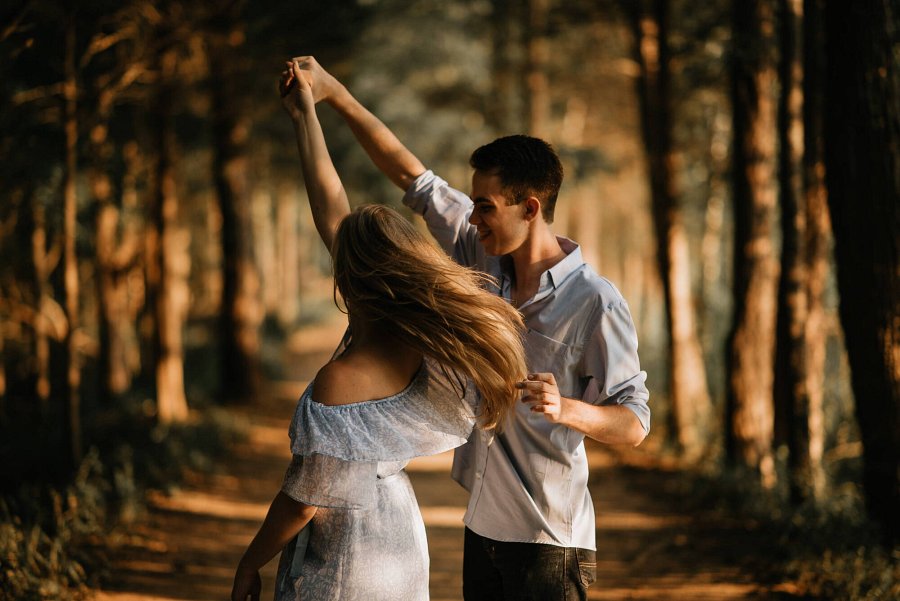 Wyjątkowe wyzwania – radzenie sobie z presją społecznąNie da się ukryć, że związek z młodszym mężczyzną może stawić czoła różnym wyzwaniom, szczególnie jeśli chodzi o presję społeczną i stereotypy dotyczące wieku. Niektórzy ludzie mogą patrzeć na taki związek z niezrozumieniem lub krytyką. Ważne jest, aby para była gotowa stawić czoła tym wyzwaniom, być pewna swojego wyboru i trwać przy swojej miłości, mimo nacisków społecznych. Komunikacja, wsparcie i wzajemne zrozumienie odgrywają kluczową rolę w przekraczaniu tych przeszkód.